
SAT. 7TH DEC                              3PM - 6PM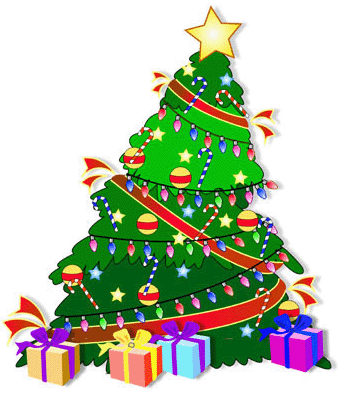 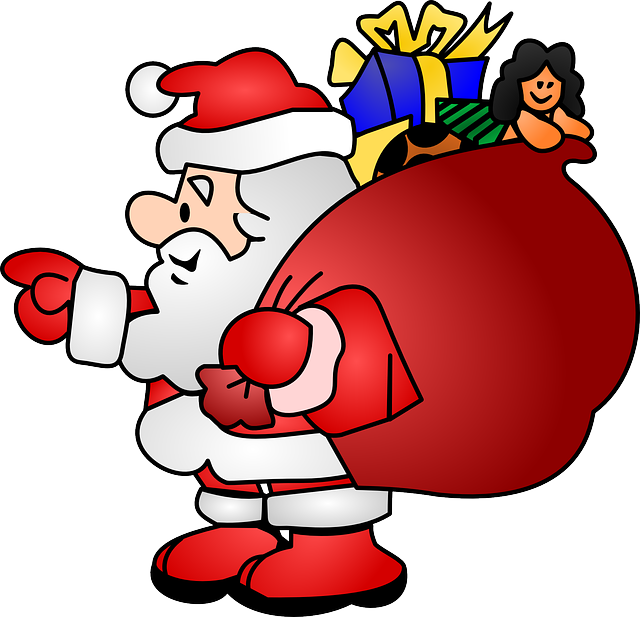 £6.00 (CHILDREN UPTO 11YRS)ACTIVITY – GAMES - FOODActivity 3pm-3:45pm                   Games 3:45pm -4:30pmFood 4:30pm-5pm                        Santa 5pm PRESENT’S FROM SANTA!!PLEASE FILL IN SLIP AND HAND IN BY WED. 6TH DEC